Plán hodiny: Příprava tradiční maltské svačiny Cíle:Studenti budou schopni:Rozeznat a pojmenovat tradiční maltská jídla. Poznat konkrétní suroviny, které jsou základní součástí maltské stravy.Připravit a servírovat tradiční maltské obědy a/nebo svačiny. Potřebné materiály:Před hodinou/ Domácí zadání:Použijte jeden z odkazů níže pro seznámení s tématem. Rozdělte třídu do skupin po čtyřech a požádejte je, aby si připravili pár informací na tradiční maltská jídla. Zdůrazněte, že průzkum by měl být zejména na téma “Tradiční maltská Ftira”. Rozdejte a vyzvěte studenty, ať vyplní všechny informace kromě hodnocení (to bude provedeno po praktické části lekce). Diskutujte o zjištěních se třídou. Praktická část hodiny:Rozdejte recept na ‘Tradiční maltskou Ftiru’ v plastových foliích. Vyzvěte studenty, ať si vezmou zástěry a nasadí síťku/šátek na vlasy, otřou pracovní plochu a umyjí si ruce. Vysvětlete funkci surovin a náčiní přítomných na každé pracovní ploše. S použitím prkénka na krájení oloupejte a nakrájejte cibuli. Nakrájejte ostatní suroviny a kapary a olivy omyjte pod proudem vody. Řekněte studentům, aby rozkrájeli chléb za použití prkénka a nože na chléb, a následně chléb namazali rajčatovým protlakem nebo čerstvými rajčaty. Nakrájejte salát a položte ho na chléb. Dale na chleb dejte zbylé suroviny a okořeňte podle své chuťi.Umyjte nádobí a příbory, a vraťte je zpět na místo. Každý student provede své sebehodnocení. Může být vypracováno ústně nebo v psané formě za pomoci přiloženého listu. Hodnocení:Každý student musí provést sebehodnocení po praktické části hodiny. Hodnocení musí obsahovat následující faktory:Posouzení celkového výkonu;Vhodné určení slabých a silných stránek; Úvahy dané při využívání času ; Zacházení s nádobím, Dodržování pravidel bezpečnosti, hygieny a udržitelnosti; Doporučení ke zlepšení dovedností při praktické části hodiny. Zdroje:https://teleskola.mt/l-ikel-tradizzjonali-malti-traditional-maltese-food/https://www.youtube.com/watch?v=ccLe5eaO8lshttps://www.youtube.com/watch?v=2YFlLXOcISY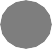 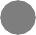 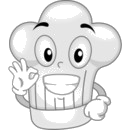 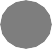 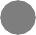 Jméno: 	_ 		Třída:  	Praktické zadání:Vybraný pokrm: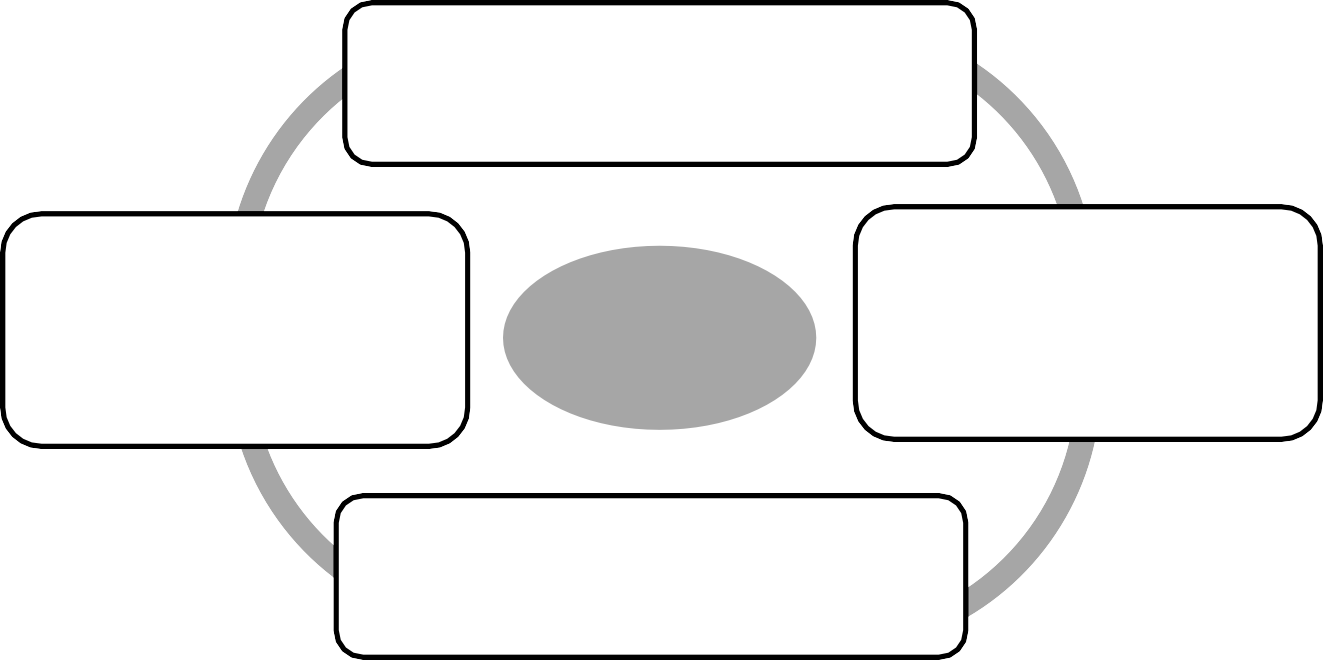 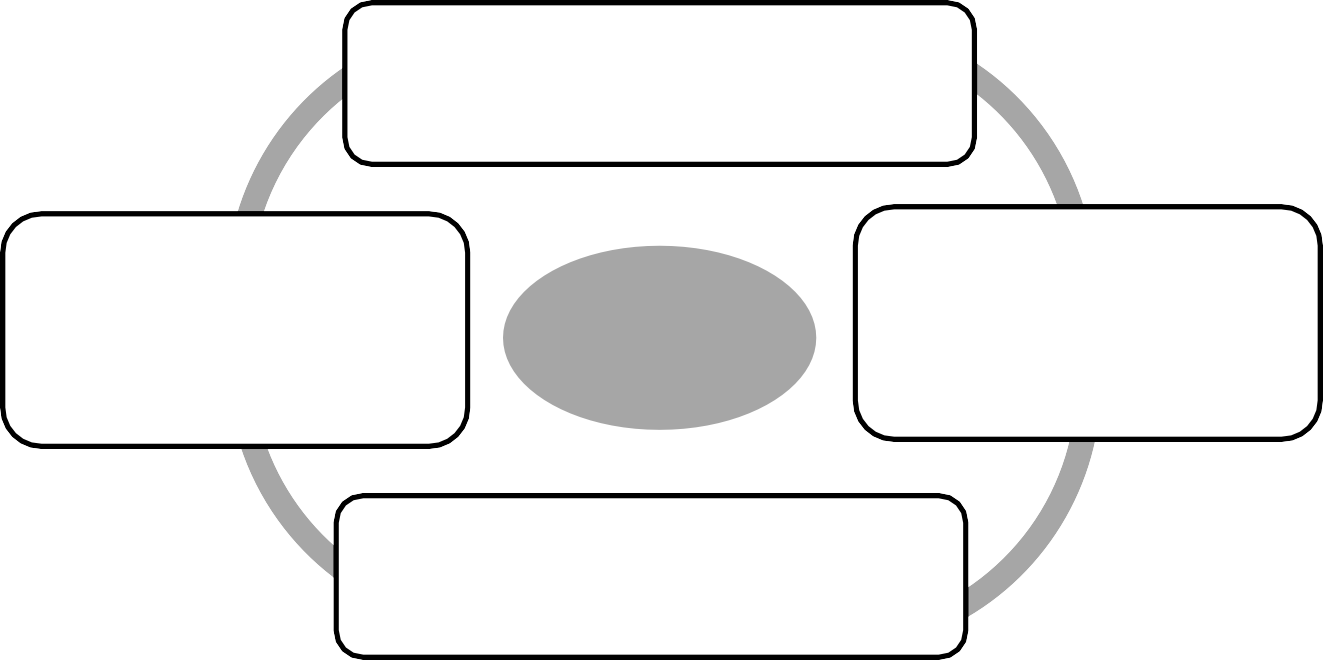 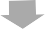 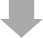 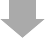 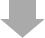 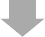 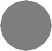 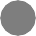 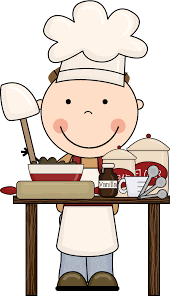 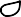 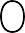 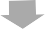 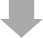 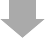 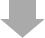 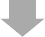 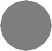 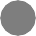 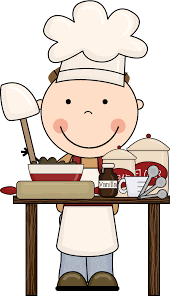 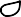 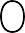 Připravte si suroviny a potřebné kuchyňské nádobí.                                                        Umyjte nádobí, připravte stůl a můžete servírovat.                                                                                    Konec    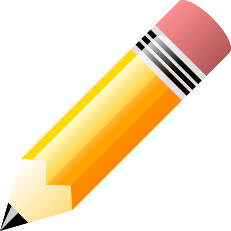 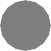 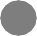 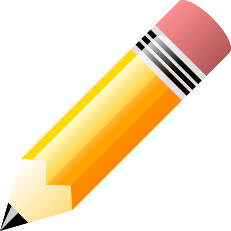 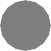 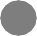 Pracovní list může být upraven podle studentových potřeb a znalostí.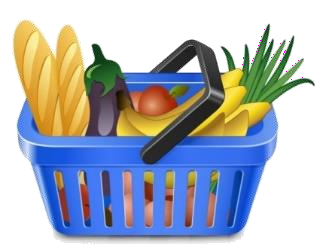 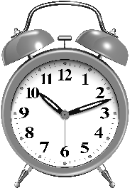 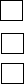 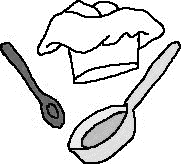 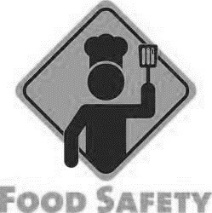 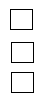 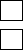 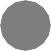 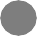 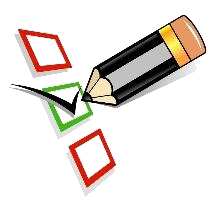 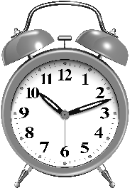 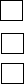 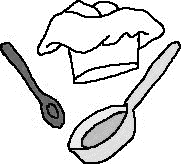 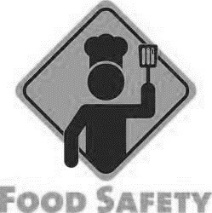 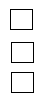 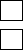 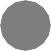 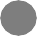 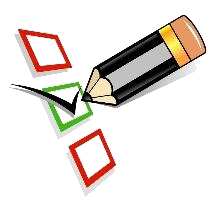 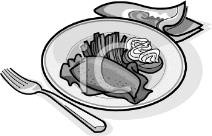 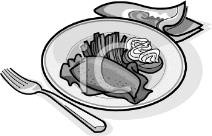 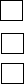 Připravené sebehodnocení může být upraveno podle studentových potřeb a znalostí. Potřebné surovinyPotřebné kuchyňské náčiníMístní křupavý chlébBílé prkénko na krájení5 lžic rajčatového protlaku / 2 čerstvá rajčataNůž na chlébPár kapek olivového olejeNůž na máslo1 konzerva tuňáku1 lžíce (polévková)3 lžičky máslových fazolí v česneku 3 lžičky (čajové)2 lžičky kaparOtvírák na konzervy2 lžičky olivTalíř Hrst salátových listůNůž na zeleninu5 lístků bazalkyZástěra 1 lžička nakládané zeleninySíťka na vlasy/ šátek 2 plátky cibuleRecept v plastové foliiMořská sůl a pepřUtěrkaSuroviny    Kuchyňské náčiníElektrické spotřebičeMnožstvíNákupní seznam(hlavní suroviny)Přibližná cenaCelkem Kč1. Zdůvodněte Vaše důvody a vývojový diagram:Moje odůvodnění výběru:Velmi dobrý:	Mohlo by být lepší:Dobrý:	Nedoděláno:2. Příprava:       JáZástěra:	Síťka/šátek:	Šperky:NádobíPřipraveno:	Částečně připraveno: Nepřipraveno:Suroviny Připraveno:	Částečně připraveno: Nepřipraveno:3. Organizace:Moje pracovní plocha:Dobře zorganizováno:            Zorganizováno:                 Nezorganizováno:4. Hygiena v potravinářské laboratoři:       Jídlo zakryto:                                      Čistý dřez:       Nádobí umyto:	       Čistý vařič:       Rozlití setřeno:	      Odpad uklizen:5. Bezpečnost v potravinářské laboratoři:Kuchyňské náčiní bylo použito bezpečně:Kuchyňské náčiní nebylo vždy použito bezpečně:6. Kuchařské dovednosti:          Moje dovednosti byly velmi dobré:Moje dovednosti byly dobré:Moje dovednosti nebyly moc dobré:7. Časové rozvržení:Využil/a jsem čas dobře:Nevyužil/a jsem čas dobře: Nestihl/a jsem zadanou práci:8. Prezentace:Hotové výtvory byly prezentovány: Hotové výtvory byly prezentovány uspokojivě:             Hotové výtvory nebyly prezentovány uspokojivě:9. Hodnocení:Moje silné stránky:Moje slabé stránky: 	_Co bych změnil/a kdybych pokrm připravoval/a znovu: